INTESTAZIONE COMUNEScheda rilevazione della autosufficienza — ADLPunteggio totale …./6Nome/Cognome operatore e firma_______________________Scheda rilevazione dell’autonomia - IADLPunteggio totale …/8Nome/Cognome operatore e firma___________________1) Lavarsi1) Lavarsi1) LavarsiaNon riceve aiuto (entra ed esce dalla vasca da solo, se la vasca è il mezzo usato abitualmente per lavarsi)0aRiceve aiuto nel lavarsi soltanto per una parte del corpo (come la schiena o le gambe)0bRiceve aiuto nel lavarsi soltanto per più di una parte del corpo (altrimenti non si lava)12) Vestirsi (prende i vestiti daIl’armadio e dai cassetti, compresi biancheria e vestiario e utilizza le chiusure)2) Vestirsi (prende i vestiti daIl’armadio e dai cassetti, compresi biancheria e vestiario e utilizza le chiusure)2) Vestirsi (prende i vestiti daIl’armadio e dai cassetti, compresi biancheria e vestiario e utilizza le chiusure)aPrende i vestiti e si veste completamente senza aiuto0aPrende i vestiti e si veste completamente senza aiuto, eccetto che per legare le scarpe0bRiceve aiuto nel prendere i vestiti e nell’indossarIi, altrimenti rimane parzialmente o completamente svestito13) Uso dei servizi3) Uso dei servizi3) Uso dei serviziaVa ai servizi, si pulisce e si sistema gli abiti (utilizzando anche presidi di sostegno come il bastone, il girello, ola sedia a rotelle e può gestirsi la padella per la notte o la comoda vuotandola al mattino)0bRiceve aiuto per andare ai servizi o per pulirsi o per riassettarsi gli abiti1 bNon si reca ai servizi14) Trasferimento (mobilità)4) Trasferimento (mobilità)4) Trasferimento (mobilità)aEntra ed esce dal Ietto. dalla poltrona, senza aiuto (può utilizzare presidi di sostegno — girello / bastone)0bEntra ed esce dal letto, dalla poltrona, con aiuto1bNon esce dal Ietto15) Continenza5) Continenza5) ContinenzaaHa completo autocontrollo sui movimenti0bHa occasionalmente degli incidenti 1bUna supervisione Io aiuta a mantenere il controllo; utilizza il catetere o è incontinente16) Alimentazione6) Alimentazione6) AlimentazioneaSi alimenta da solo senza aiuto (senza assistenza)0aSi alimenta da solo, ma richiede aiuto solo per tagliare la carne o per imburrare il pane o simili0bRiceve assistenza nell’aIimentarsi o è alimentato, in parte, completamente con l'utilizzo di sonde o intravena11) E capace di utilizzare il telefono?1) E capace di utilizzare il telefono?1) E capace di utilizzare il telefono?Senza aiuto (compresa la ricerca e la formazione del numero/0Compone solo alcuni numeri ben conosciuti0E’ in grado di rispondere al telefono, ma non compone i numeri0 Non è capace di usare il telefono12) E’ in grado nei negozi di fare la spesa?2) E’ in grado nei negozi di fare la spesa?2) E’ in grado nei negozi di fare la spesa?Senza aiuto (si cura di tutti gli acquisti di cui ha bisogno, facendo conto di non avere problemi di trasporto)0E' in grado di effettuare piccoli acquisti nei negozi0Necessita di essere accompagnato per qualsiasi acquisto nei negozi1 E' del tutto incapace di fare acquisti nei negozi13) E in grado di preparare i suoi pasti?3) E in grado di preparare i suoi pasti?3) E in grado di preparare i suoi pasti?Senza aiuto (organizza e cucina i pasti per sé)0Prepara pasti adeguati solo se sono procurati gli ingredienti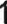 Scalda pasti preparati o prepara cibi ma non mantiene dieta adeguata   1HA bisogno di avere cibi preparati e serviti   14) Può fare lavori di casa?4) Può fare lavori di casa?4) Può fare lavori di casa?Senza aiuto (può pulire i pavimenti, ecc.)0Esegue solo compiti quotidiani leggeri ma il livello di pulizia è insufficiente0Ha bisogno di aiuto in ogni operazione di governo della casa1Non partecipa a nessuna operazione di governo della casa15)  Fare il bucato5)  Fare il bucato5)  Fare il bucatoFa il bucato personalmente e completamente0Lava le piccole cose (calze, fazzoletti)0Tutta la biancheria deve essere lavata da altri16) Mezzi di trasporto6) Mezzi di trasporto6) Mezzi di trasportoSenza aiuto (può viaggiare da solo prendendo i mezzi pubblici, il taxi, o guida la propria automobile)	0Senza aiuto (può viaggiare da solo prendendo i mezzi pubblici, il taxi, o guida la propria automobile)	0Usa i mezzi di trasporto se assistito o accompagnato0Può spostarsi solo con taxi o auto e solo con assistenza1Non si sposta per niente17) Assunzione farmaci7) Assunzione farmaci7) Assunzione farmaciSenza aiuto (nelle dosi giuste ed al momento giusto)0Con qualche aiuto (è in grado di prendere le medicine se qualcuno gliele prepara o gli ricorda di prenderle)1 Non è assolutamente in grado di prendere le sue medicine18) Uso del denaro?8) Uso del denaro?8) Uso del denaro?Maneggia le proprie finanze in modo indipendente0E’ in grado di fare piccoli acquisti0Non è assolutamente in grado di maneggiare denaro1